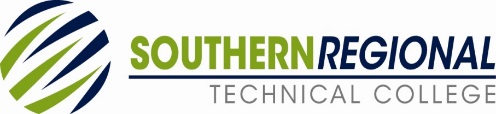 Official Job AnnouncementOfficial Job AnnouncementRecruitment Source:ExternalJob TitleJob TitleJob TitleContinuing Education Faculty Employment StatusEmployment StatusEmployment StatusAdjunctJob SummaryJob SummaryJob SummaryThe Continuing Education Instructor is responsible for non-credit classroom instruction and evaluating student’s progress in attaining goals and objectives.The Continuing Education Instructor is responsible for non-credit classroom instruction and evaluating student’s progress in attaining goals and objectives.Minimum QualificationsMinimum QualificationsMinimum QualificationsA High School diploma or GED Demonstrated competencies in the teaching discipline which include, but are not limited to, the following: (a) professional in-field certifications/ licensures, (b) in-field work experience, (c) occupation-related courses and/or other demonstrated competencies and achievements.A High School diploma or GED Demonstrated competencies in the teaching discipline which include, but are not limited to, the following: (a) professional in-field certifications/ licensures, (b) in-field work experience, (c) occupation-related courses and/or other demonstrated competencies and achievements.A High School diploma or GED Demonstrated competencies in the teaching discipline which include, but are not limited to, the following: (a) professional in-field certifications/ licensures, (b) in-field work experience, (c) occupation-related courses and/or other demonstrated competencies and achievements.Preferred QualificationsPreferred QualificationsPreferred QualificationsIn addition to the minimum qualifications:Prior teaching experienceIn addition to the minimum qualifications:Prior teaching experienceIn addition to the minimum qualifications:Prior teaching experienceCompensationCompensationCompensationApplication InstructionsApplication InstructionsApplication InstructionsApply online at www.southernregional.edu/employment Open until filledFor assistance/accommodations with the application/interview process, contactApril Bentley, Human Resourcesabentley@southernregional.edu229-217-4255Apply online at www.southernregional.edu/employment Open until filledFor assistance/accommodations with the application/interview process, contactApril Bentley, Human Resourcesabentley@southernregional.edu229-217-4255Apply online at www.southernregional.edu/employment Open until filledFor assistance/accommodations with the application/interview process, contactApril Bentley, Human Resourcesabentley@southernregional.edu229-217-4255NoticesNoticesNoticesAll required education credentials, license, certification and/or registration must be submitted prior to employmentReferences will be checkedPost-offer requirements following a conditional offer of employment to include a criminal history records check and, as applicable, pre-employment/random drug testing, a credit history check, a fingerprint records check, and a motor vehicle records checkAll required education credentials, license, certification and/or registration must be submitted prior to employmentReferences will be checkedPost-offer requirements following a conditional offer of employment to include a criminal history records check and, as applicable, pre-employment/random drug testing, a credit history check, a fingerprint records check, and a motor vehicle records checkAll required education credentials, license, certification and/or registration must be submitted prior to employmentReferences will be checkedPost-offer requirements following a conditional offer of employment to include a criminal history records check and, as applicable, pre-employment/random drug testing, a credit history check, a fingerprint records check, and a motor vehicle records check